 Общество с ограниченной ответственностью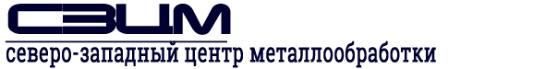 «Северо-Западный Центр Металлообработки»Адрес 192019, Санкт-Петербург, набережная Обводного канала,дом № 24, корпус 3, литер О, этаж 2, помещение №13РОЛИКООПОРА  ЖЕЛОБЧАТАЯОпросный лист №_______________2. Технические характеристики барабанаЗаполненный опросный лист Вы можете направить нам по электронной почтеДля получения консультации Вы можете позвонить нам по телефону +7 (812) 649-94-36. Будем рады помочь Вам!!Пожалуйста, ответьте на все вопросы. Информация, полученная из заполненного Вами опросного листа, необходима нам для определения конструкции дозатора, который в наибольшей степени соответствует вашим требованиям.Пункты, отмеченные * - ОБЯЗАТЕЛЬНЫ К ЗАПОЛНЕНИЮ.Пожалуйста, ответьте на все вопросы. Информация, полученная из заполненного Вами опросного листа, необходима нам для определения конструкции дозатора, который в наибольшей степени соответствует вашим требованиям.Пункты, отмеченные * - ОБЯЗАТЕЛЬНЫ К ЗАПОЛНЕНИЮ.        1.  Контактная информация        1.  Контактная информация        1.  Контактная информацияПредприятие:Предприятие:ФИО, должность контактного лицаФИО, должность контактного лицаТелефон, факс, E-Mail контактного лицаТелефон, факс, E-Mail контактного лицаНаименование характеристикиОбозначениеПримечаниеКоличество,  шт.Ширина ленты*, ммВУстановочный размер, ммСДиаметр ролика*, мм DДлина ролика, ммL1Диаметр выходного конца оси ролика, ммdДлина лыски, не более 15 ммbПрисоединительные и установочные размеры, ммL2Присоединительные и установочные размеры, ммSПодшипник роликаРасстояние от става до ленты, ммHУгол наклона бокового ролика, град.αУгол опережения (самоцентрирования), не более 3°, градβПрисоединительные и установочные размеры, ммEПрисоединительные и установочные размеры, ммKПрисоединительные и установочные размеры, ммMПрисоединительные и установочные размеры, ммtТип и номер основания№Тип и номер прогона№Вариант крепления роликоопоры№